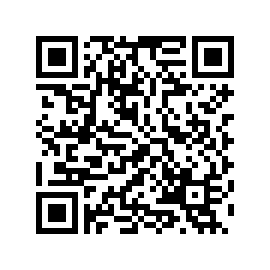 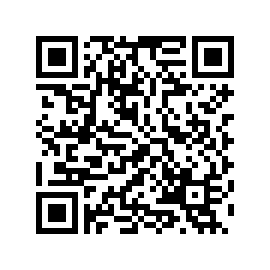 Убрано урожая сельскохозяйственных культур в августе 2022 года Убрано урожая сельскохозяйственных культур в августе 2022 года Убрано урожая сельскохозяйственных культур в августе 2022 года Убрано урожая сельскохозяйственных культур в августе 2022 года Убрано урожая сельскохозяйственных культур в августе 2022 года Убрано урожая сельскохозяйственных культур в августе 2022 года Убрано урожая сельскохозяйственных культур в августе 2022 года Убрано урожая сельскохозяйственных культур в августе 2022 года Убрано урожая сельскохозяйственных культур в августе 2022 года центнеровцентнеровцентнеровцентнеровцентнеровцентнеровцентнеровцентнеровцентнеровХозяйства всех категорийв том числе:в том числе:в том числе:Было в хозяйствах всех категорий в 2021 году2022 в % к 2021 Убранные (обмолоченные) площади в % к посевам в хозяйствах всех категорийУбранные (обмолоченные) площади в % к посевам в хозяйствах всех категорийХозяйства всех категорийсельскохозяйст-венные организациикрестьянские (фермерские) хозяйства и индивидуальные предпринимателихозяйства населенияБыло в хозяйствах всех категорий в 2021 году2022 в % к 2021 август 2022 годаавгуст 2021 годаЗерновые и зернобобовые культуры (включая кукурузу) в первоначально оприходованном весе2683,32683,3--......58,2...Картофель8423,2-1059,87363,47920,0106,421,114,3Овощи104932,779013,4112,425806,8102855,7102,060,150,6